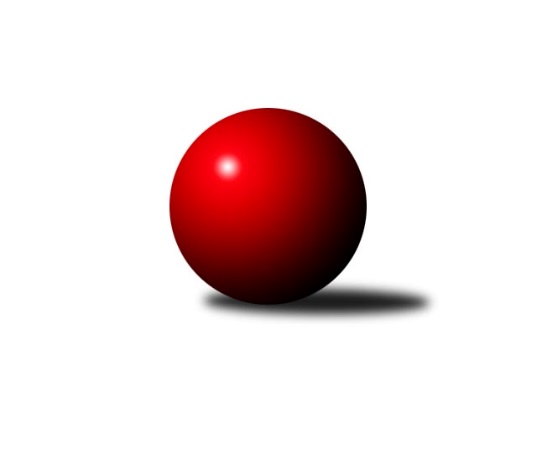 Č.3Ročník 2009/2010	25.5.2024 Krajský přebor OL 2009/2010Statistika 3. kolaTabulka družstev:		družstvo	záp	výh	rem	proh	skore	sety	průměr	body	plné	dorážka	chyby	1.	KK Zábřeh  ˝C˝	3	3	0	0	36 : 12 	(20.0 : 10.0)	2460	6	1701	760	34	2.	KKŽ Šternberk ˝A˝	3	3	0	0	34 : 14 	(19.0 : 17.0)	2503	6	1731	772	40	3.	TJ Sokol Mohelnice	3	2	0	1	28 : 20 	(19.0 : 17.0)	2584	4	1794	790	41.3	4.	TJ Kovohutě Břidličná ˝B˝	3	2	0	1	28 : 20 	(19.0 : 17.0)	2399	4	1677	721	37.7	5.	SK Olomouc Sigma MŽ	3	2	0	1	24 : 24 	(15.0 : 21.0)	2431	4	1699	732	49	6.	TJ Pozemstav Prostějov	2	1	0	1	18 : 14 	(12.0 : 12.0)	2488	2	1740	748	45.5	7.	Spartak Přerov ˝C˝	2	1	0	1	16 : 16 	(11.5 : 12.5)	2515	2	1745	770	33.5	8.	TJ Horní Benešov ˝C˝	2	1	0	1	16 : 16 	(13.0 : 11.0)	2441	2	1715	727	35	9.	TJ Tatran Litovel	3	1	0	2	22 : 26 	(19.0 : 17.0)	2516	2	1719	797	29	10.	KK Šumperk ˝C˝	3	1	0	2	20 : 28 	(17.0 : 19.0)	2529	2	1766	762	38.3	11.	SKK Jeseník ˝B˝	3	1	0	2	18 : 30 	(14.0 : 22.0)	2422	2	1687	735	38.7	12.	KK Lipník nad Bečvou ˝A˝	3	0	0	3	16 : 32 	(12.5 : 17.5)	2435	0	1700	735	45	13.	TJ Horní Benešov ˝E˝	3	0	0	3	12 : 36 	(19.0 : 17.0)	2442	0	1700	742	46Tabulka doma:		družstvo	záp	výh	rem	proh	skore	sety	průměr	body	maximum	minimum	1.	KK Zábřeh  ˝C˝	2	2	0	0	24 : 8 	(16.0 : 8.0)	2537	4	2555	2518	2.	TJ Sokol Mohelnice	2	2	0	0	22 : 10 	(14.0 : 10.0)	2537	4	2557	2516	3.	TJ Horní Benešov ˝C˝	1	1	0	0	12 : 4 	(7.0 : 5.0)	2489	2	2489	2489	4.	TJ Pozemstav Prostějov	1	1	0	0	12 : 4 	(8.0 : 4.0)	2486	2	2486	2486	5.	KKŽ Šternberk ˝A˝	1	1	0	0	12 : 4 	(6.0 : 6.0)	2474	2	2474	2474	6.	KK Šumperk ˝C˝	1	1	0	0	10 : 6 	(7.0 : 5.0)	2664	2	2664	2664	7.	Spartak Přerov ˝C˝	1	1	0	0	10 : 6 	(7.5 : 4.5)	2594	2	2594	2594	8.	SK Olomouc Sigma MŽ	1	1	0	0	10 : 6 	(6.0 : 6.0)	2488	2	2488	2488	9.	TJ Tatran Litovel	2	1	0	1	16 : 16 	(13.0 : 11.0)	2537	2	2542	2531	10.	SKK Jeseník ˝B˝	2	1	0	1	14 : 18 	(10.0 : 14.0)	2428	2	2539	2316	11.	TJ Kovohutě Břidličná ˝B˝	1	0	0	1	4 : 12 	(6.0 : 6.0)	2362	0	2362	2362	12.	KK Lipník nad Bečvou ˝A˝	1	0	0	1	4 : 12 	(2.0 : 4.0)	2296	0	2296	2296	13.	TJ Horní Benešov ˝E˝	2	0	0	2	8 : 24 	(13.0 : 11.0)	2442	0	2459	2424Tabulka venku:		družstvo	záp	výh	rem	proh	skore	sety	průměr	body	maximum	minimum	1.	TJ Kovohutě Břidličná ˝B˝	2	2	0	0	24 : 8 	(13.0 : 11.0)	2417	4	2466	2368	2.	KKŽ Šternberk ˝A˝	2	2	0	0	22 : 10 	(13.0 : 11.0)	2517	4	2609	2425	3.	KK Zábřeh  ˝C˝	1	1	0	0	12 : 4 	(4.0 : 2.0)	2384	2	2384	2384	4.	SK Olomouc Sigma MŽ	2	1	0	1	14 : 18 	(9.0 : 15.0)	2403	2	2406	2399	5.	TJ Sokol Mohelnice	1	0	0	1	6 : 10 	(5.0 : 7.0)	2631	0	2631	2631	6.	TJ Tatran Litovel	1	0	0	1	6 : 10 	(6.0 : 6.0)	2496	0	2496	2496	7.	TJ Pozemstav Prostějov	1	0	0	1	6 : 10 	(4.0 : 8.0)	2490	0	2490	2490	8.	Spartak Přerov ˝C˝	1	0	0	1	6 : 10 	(4.0 : 8.0)	2435	0	2435	2435	9.	KK Lipník nad Bečvou ˝A˝	2	0	0	2	12 : 20 	(10.5 : 13.5)	2505	0	2532	2477	10.	TJ Horní Benešov ˝E˝	1	0	0	1	4 : 12 	(6.0 : 6.0)	2442	0	2442	2442	11.	SKK Jeseník ˝B˝	1	0	0	1	4 : 12 	(4.0 : 8.0)	2416	0	2416	2416	12.	TJ Horní Benešov ˝C˝	1	0	0	1	4 : 12 	(6.0 : 6.0)	2393	0	2393	2393	13.	KK Šumperk ˝C˝	2	0	0	2	10 : 22 	(10.0 : 14.0)	2461	0	2463	2459Tabulka podzimní části:		družstvo	záp	výh	rem	proh	skore	sety	průměr	body	doma	venku	1.	KK Zábřeh  ˝C˝	3	3	0	0	36 : 12 	(20.0 : 10.0)	2460	6 	2 	0 	0 	1 	0 	0	2.	KKŽ Šternberk ˝A˝	3	3	0	0	34 : 14 	(19.0 : 17.0)	2503	6 	1 	0 	0 	2 	0 	0	3.	TJ Sokol Mohelnice	3	2	0	1	28 : 20 	(19.0 : 17.0)	2584	4 	2 	0 	0 	0 	0 	1	4.	TJ Kovohutě Břidličná ˝B˝	3	2	0	1	28 : 20 	(19.0 : 17.0)	2399	4 	0 	0 	1 	2 	0 	0	5.	SK Olomouc Sigma MŽ	3	2	0	1	24 : 24 	(15.0 : 21.0)	2431	4 	1 	0 	0 	1 	0 	1	6.	TJ Pozemstav Prostějov	2	1	0	1	18 : 14 	(12.0 : 12.0)	2488	2 	1 	0 	0 	0 	0 	1	7.	Spartak Přerov ˝C˝	2	1	0	1	16 : 16 	(11.5 : 12.5)	2515	2 	1 	0 	0 	0 	0 	1	8.	TJ Horní Benešov ˝C˝	2	1	0	1	16 : 16 	(13.0 : 11.0)	2441	2 	1 	0 	0 	0 	0 	1	9.	TJ Tatran Litovel	3	1	0	2	22 : 26 	(19.0 : 17.0)	2516	2 	1 	0 	1 	0 	0 	1	10.	KK Šumperk ˝C˝	3	1	0	2	20 : 28 	(17.0 : 19.0)	2529	2 	1 	0 	0 	0 	0 	2	11.	SKK Jeseník ˝B˝	3	1	0	2	18 : 30 	(14.0 : 22.0)	2422	2 	1 	0 	1 	0 	0 	1	12.	KK Lipník nad Bečvou ˝A˝	3	0	0	3	16 : 32 	(12.5 : 17.5)	2435	0 	0 	0 	1 	0 	0 	2	13.	TJ Horní Benešov ˝E˝	3	0	0	3	12 : 36 	(19.0 : 17.0)	2442	0 	0 	0 	2 	0 	0 	1Tabulka jarní části:		družstvo	záp	výh	rem	proh	skore	sety	průměr	body	doma	venku	1.	SKK Jeseník ˝B˝	0	0	0	0	0 : 0 	(0.0 : 0.0)	0	0 	0 	0 	0 	0 	0 	0 	2.	KK Šumperk ˝C˝	0	0	0	0	0 : 0 	(0.0 : 0.0)	0	0 	0 	0 	0 	0 	0 	0 	3.	KK Zábřeh  ˝C˝	0	0	0	0	0 : 0 	(0.0 : 0.0)	0	0 	0 	0 	0 	0 	0 	0 	4.	TJ Horní Benešov ˝C˝	0	0	0	0	0 : 0 	(0.0 : 0.0)	0	0 	0 	0 	0 	0 	0 	0 	5.	KK Lipník nad Bečvou ˝A˝	0	0	0	0	0 : 0 	(0.0 : 0.0)	0	0 	0 	0 	0 	0 	0 	0 	6.	KKŽ Šternberk ˝A˝	0	0	0	0	0 : 0 	(0.0 : 0.0)	0	0 	0 	0 	0 	0 	0 	0 	7.	TJ Kovohutě Břidličná ˝B˝	0	0	0	0	0 : 0 	(0.0 : 0.0)	0	0 	0 	0 	0 	0 	0 	0 	8.	TJ Pozemstav Prostějov	0	0	0	0	0 : 0 	(0.0 : 0.0)	0	0 	0 	0 	0 	0 	0 	0 	9.	TJ Tatran Litovel	0	0	0	0	0 : 0 	(0.0 : 0.0)	0	0 	0 	0 	0 	0 	0 	0 	10.	TJ Sokol Mohelnice	0	0	0	0	0 : 0 	(0.0 : 0.0)	0	0 	0 	0 	0 	0 	0 	0 	11.	SK Olomouc Sigma MŽ	0	0	0	0	0 : 0 	(0.0 : 0.0)	0	0 	0 	0 	0 	0 	0 	0 	12.	TJ Horní Benešov ˝E˝	0	0	0	0	0 : 0 	(0.0 : 0.0)	0	0 	0 	0 	0 	0 	0 	0 	13.	Spartak Přerov ˝C˝	0	0	0	0	0 : 0 	(0.0 : 0.0)	0	0 	0 	0 	0 	0 	0 	0 Zisk bodů pro družstvo:		jméno hráče	družstvo	body	zápasy	v %	dílčí body	sety	v %	1.	Pavel  Ďuriš ml. 	KKŽ Šternberk ˝A˝ 	6	/	3	(100%)		/		(%)	2.	Jakub Mokoš 	TJ Tatran Litovel 	6	/	3	(100%)		/		(%)	3.	Petr Otáhal 	TJ Kovohutě Břidličná ˝B˝ 	6	/	3	(100%)		/		(%)	4.	Martin Sedlář 	KK Šumperk ˝C˝ 	6	/	3	(100%)		/		(%)	5.	Zdeněk Fiury st. st.	TJ Kovohutě Břidličná ˝B˝ 	4	/	2	(100%)		/		(%)	6.	Jiří Michálek 	KK Zábřeh  ˝C˝ 	4	/	2	(100%)		/		(%)	7.	Petr Dankovič 	TJ Horní Benešov ˝C˝ 	4	/	2	(100%)		/		(%)	8.	Petr Vácha 	Spartak Přerov ˝C˝ 	4	/	2	(100%)		/		(%)	9.	Zdeněk Kment 	TJ Horní Benešov ˝C˝ 	4	/	2	(100%)		/		(%)	10.	Iveta Krejčová 	TJ Sokol Mohelnice 	4	/	2	(100%)		/		(%)	11.	Zdeněk Vojáček 	KKŽ Šternberk ˝A˝ 	4	/	2	(100%)		/		(%)	12.	Dominik Prokop 	KK Zábřeh  ˝C˝ 	4	/	2	(100%)		/		(%)	13.	Jaromíra Smejkalová 	SKK Jeseník ˝B˝ 	4	/	3	(67%)		/		(%)	14.	Zdeněk Šebesta 	TJ Sokol Mohelnice 	4	/	3	(67%)		/		(%)	15.	Zdeněk   Macháček st. 	KK Lipník nad Bečvou ˝A˝ 	4	/	3	(67%)		/		(%)	16.	Jan Kolář 	KK Zábřeh  ˝C˝ 	4	/	3	(67%)		/		(%)	17.	Ondřej Machút 	SK Olomouc Sigma MŽ 	4	/	3	(67%)		/		(%)	18.	Rostislav Krejčí 	TJ Sokol Mohelnice 	4	/	3	(67%)		/		(%)	19.	Jindřich Gavenda 	KKŽ Šternberk ˝A˝ 	4	/	3	(67%)		/		(%)	20.	Jaromír Martiník 	TJ Horní Benešov ˝E˝ 	4	/	3	(67%)		/		(%)	21.	Jiří Fárek 	SKK Jeseník ˝B˝ 	4	/	3	(67%)		/		(%)	22.	Emil Pick 	KKŽ Šternberk ˝A˝ 	4	/	3	(67%)		/		(%)	23.	Zdeněk Fiury ml. ml.	TJ Kovohutě Břidličná ˝B˝ 	4	/	3	(67%)		/		(%)	24.	Jaroslav Jílek 	TJ Sokol Mohelnice 	4	/	3	(67%)		/		(%)	25.	Miroslav Hyc 	SK Olomouc Sigma MŽ 	4	/	3	(67%)		/		(%)	26.	Zdeněk Macháček ml 	KK Lipník nad Bečvou ˝A˝ 	4	/	3	(67%)		/		(%)	27.	František Baslar 	SK Olomouc Sigma MŽ 	4	/	3	(67%)		/		(%)	28.	Jitka Szczyrbová 	KK Lipník nad Bečvou ˝A˝ 	4	/	3	(67%)		/		(%)	29.	Petr Polášek 	TJ Sokol Mohelnice 	4	/	3	(67%)		/		(%)	30.	Robert Kučerka 	TJ Horní Benešov ˝C˝ 	2	/	1	(100%)		/		(%)	31.	Jan Karlík 	Spartak Přerov ˝C˝ 	2	/	1	(100%)		/		(%)	32.	Jana Martiníková 	TJ Horní Benešov ˝E˝ 	2	/	1	(100%)		/		(%)	33.	Jiří Vrobel 	TJ Tatran Litovel 	2	/	1	(100%)		/		(%)	34.	Jakub Marušinec 	TJ Pozemstav Prostějov 	2	/	1	(100%)		/		(%)	35.	Miloslav  Petrů 	TJ Horní Benešov ˝E˝ 	2	/	1	(100%)		/		(%)	36.	Jan Stískal 	TJ Pozemstav Prostějov 	2	/	1	(100%)		/		(%)	37.	Zdeněk Palyza 	KK Šumperk ˝C˝ 	2	/	1	(100%)		/		(%)	38.	Martin Liška 	KK Zábřeh  ˝C˝ 	2	/	1	(100%)		/		(%)	39.	Antonín Guman 	KK Zábřeh  ˝C˝ 	2	/	1	(100%)		/		(%)	40.	Karel Meissel 	TJ Pozemstav Prostějov 	2	/	1	(100%)		/		(%)	41.	David Janušík 	Spartak Přerov ˝C˝ 	2	/	1	(100%)		/		(%)	42.	Eva Paňáková 	TJ Pozemstav Prostějov 	2	/	1	(100%)		/		(%)	43.	Miroslav Adámek 	KK Šumperk ˝C˝ 	2	/	1	(100%)		/		(%)	44.	Miroslav Adámek 	TJ Pozemstav Prostějov 	2	/	1	(100%)		/		(%)	45.	Martin Spisar 	TJ Pozemstav Prostějov 	2	/	1	(100%)		/		(%)	46.	Dušan Říha 	KKŽ Šternberk ˝A˝ 	2	/	1	(100%)		/		(%)	47.	Ludvík Vymazal 	TJ Tatran Litovel 	2	/	1	(100%)		/		(%)	48.	Michal Albrecht 	KK Zábřeh  ˝C˝ 	2	/	1	(100%)		/		(%)	49.	Michal Symerský 	Spartak Přerov ˝C˝ 	2	/	1	(100%)		/		(%)	50.	Kamil Axman 	TJ Tatran Litovel 	2	/	1	(100%)		/		(%)	51.	Václav Kovařík 	TJ Pozemstav Prostějov 	2	/	2	(50%)		/		(%)	52.	Michal Rašťák 	TJ Horní Benešov ˝E˝ 	2	/	2	(50%)		/		(%)	53.	Milan Vymazal 	KK Šumperk ˝C˝ 	2	/	2	(50%)		/		(%)	54.	Michal Klich 	TJ Horní Benešov ˝C˝ 	2	/	2	(50%)		/		(%)	55.	Rostislav Petřík 	Spartak Přerov ˝C˝ 	2	/	2	(50%)		/		(%)	56.	Jiří Srovnal 	KK Zábřeh  ˝C˝ 	2	/	2	(50%)		/		(%)	57.	Vilém Zeiner 	KK Lipník nad Bečvou ˝A˝ 	2	/	2	(50%)		/		(%)	58.	Zdeněk Hrabánek 	KK Šumperk ˝C˝ 	2	/	2	(50%)		/		(%)	59.	Rostislav  Cundrla 	SKK Jeseník ˝B˝ 	2	/	2	(50%)		/		(%)	60.	Jaroslav Navrátil 	TJ Tatran Litovel 	2	/	2	(50%)		/		(%)	61.	Jaromír Janošec 	TJ Tatran Litovel 	2	/	2	(50%)		/		(%)	62.	Věra Urbášková 	KK Zábřeh  ˝C˝ 	2	/	2	(50%)		/		(%)	63.	Miroslav Setinský 	SKK Jeseník ˝B˝ 	2	/	2	(50%)		/		(%)	64.	Václav Šubert 	KKŽ Šternberk ˝A˝ 	2	/	2	(50%)		/		(%)	65.	Josef Sitta st. 	KK Zábřeh  ˝C˝ 	2	/	3	(33%)		/		(%)	66.	Jiří Malíšek 	SK Olomouc Sigma MŽ 	2	/	3	(33%)		/		(%)	67.	Luděk Zeman 	TJ Horní Benešov ˝E˝ 	2	/	3	(33%)		/		(%)	68.	Zdeněk Chmela ml.	TJ Kovohutě Břidličná ˝B˝ 	2	/	3	(33%)		/		(%)	69.	Miloslav Krchov 	TJ Kovohutě Břidličná ˝B˝ 	2	/	3	(33%)		/		(%)	70.	Richard Štětka 	KK Lipník nad Bečvou ˝A˝ 	2	/	3	(33%)		/		(%)	71.	Miroslav Sigmund 	TJ Tatran Litovel 	2	/	3	(33%)		/		(%)	72.	Pavel Jüngling 	SK Olomouc Sigma MŽ 	2	/	3	(33%)		/		(%)	73.	Alexandr Rájoš 	KK Šumperk ˝C˝ 	2	/	3	(33%)		/		(%)	74.	Vladimír Štrbík 	TJ Kovohutě Břidličná ˝B˝ 	2	/	3	(33%)		/		(%)	75.	Karel Kučera 	SKK Jeseník ˝B˝ 	2	/	3	(33%)		/		(%)	76.	Jaroslav Vidim 	TJ Tatran Litovel 	0	/	1	(0%)		/		(%)	77.	Petr Kozák 	TJ Horní Benešov ˝C˝ 	0	/	1	(0%)		/		(%)	78.	Kamil Kovařík 	TJ Horní Benešov ˝E˝ 	0	/	1	(0%)		/		(%)	79.	Zdeňka Habartová 	TJ Horní Benešov ˝E˝ 	0	/	1	(0%)		/		(%)	80.	Jiří Vrba 	SKK Jeseník ˝B˝ 	0	/	1	(0%)		/		(%)	81.	Jaroslav Koudelný 	TJ Sokol Mohelnice 	0	/	1	(0%)		/		(%)	82.	Jiří Karafiát 	KK Zábřeh  ˝C˝ 	0	/	1	(0%)		/		(%)	83.	Jiří Fiala 	TJ Tatran Litovel 	0	/	1	(0%)		/		(%)	84.	Ľudovit Kumi 	TJ Sokol Mohelnice 	0	/	1	(0%)		/		(%)	85.	Martin Jindra 	TJ Tatran Litovel 	0	/	1	(0%)		/		(%)	86.	Petr Axman 	TJ Tatran Litovel 	0	/	1	(0%)		/		(%)	87.	Miroslav Fric 	KK Šumperk ˝C˝ 	0	/	1	(0%)		/		(%)	88.	Stanislav Beňa st.	Spartak Přerov ˝C˝ 	0	/	1	(0%)		/		(%)	89.	Jaroslav  Koppa 	KK Lipník nad Bečvou ˝A˝ 	0	/	1	(0%)		/		(%)	90.	Eva Křápková 	SKK Jeseník ˝B˝ 	0	/	1	(0%)		/		(%)	91.	Jaroslav Ďulík 	TJ Tatran Litovel 	0	/	1	(0%)		/		(%)	92.	Josef Veselý 	TJ Kovohutě Břidličná ˝B˝ 	0	/	1	(0%)		/		(%)	93.	Jiří Fiala 	KK Šumperk ˝C˝ 	0	/	1	(0%)		/		(%)	94.	Pavel Smejkal 	KKŽ Šternberk ˝A˝ 	0	/	1	(0%)		/		(%)	95.	Marek  Navrátil 	Spartak Přerov ˝C˝ 	0	/	1	(0%)		/		(%)	96.	Jiří Hradílek 	Spartak Přerov ˝C˝ 	0	/	1	(0%)		/		(%)	97.	Jaromír Rabenseifner 	KK Šumperk ˝C˝ 	0	/	2	(0%)		/		(%)	98.	Michael Dostál 	TJ Horní Benešov ˝C˝ 	0	/	2	(0%)		/		(%)	99.	Martin Zaoral 	TJ Pozemstav Prostějov 	0	/	2	(0%)		/		(%)	100.	Václav Pumprla 	Spartak Přerov ˝C˝ 	0	/	2	(0%)		/		(%)	101.	Zdeněk Sobota 	TJ Sokol Mohelnice 	0	/	2	(0%)		/		(%)	102.	Michal Blažek 	TJ Horní Benešov ˝C˝ 	0	/	2	(0%)		/		(%)	103.	Josef Suchan 	KK Šumperk ˝C˝ 	0	/	2	(0%)		/		(%)	104.	Stanislav Feike 	TJ Pozemstav Prostějov 	0	/	2	(0%)		/		(%)	105.	Zbyněk Tesař 	TJ Horní Benešov ˝E˝ 	0	/	3	(0%)		/		(%)	106.	Pavel Hrnčíř 	TJ Horní Benešov ˝E˝ 	0	/	3	(0%)		/		(%)	107.	Petr Pick 	KKŽ Šternberk ˝A˝ 	0	/	3	(0%)		/		(%)	108.	Petr Malíšek 	SK Olomouc Sigma MŽ 	0	/	3	(0%)		/		(%)	109.	Rostislav Pelz 	KK Lipník nad Bečvou ˝A˝ 	0	/	3	(0%)		/		(%)	110.	Petr  Šulák ml. 	SKK Jeseník ˝B˝ 	0	/	3	(0%)		/		(%)Průměry na kuželnách:		kuželna	průměr	plné	dorážka	chyby	výkon na hráče	1.	KK Šumperk, 1-4	2647	1836	811	31.0	(441.3)	2.	TJ Spartak Přerov, 1-6	2563	1754	808	33.0	(427.2)	3.	TJ Tatran Litovel, 1-2	2529	1748	781	33.8	(421.5)	4.	TJ MEZ Mohelnice, 1-2	2501	1729	772	43.8	(416.9)	5.	KK Zábřeh, 1-4	2484	1742	742	40.0	(414.1)	6.	SK Sigma MŽ Olomouc, 1-2	2482	1737	745	45.0	(413.8)	7.	 Horní Benešov, 1-4	2454	1734	720	45.2	(409.1)	8.	TJ  Prostějov, 1-4	2451	1713	737	46.5	(408.5)	9.	KKŽ Šternberk, 1-2	2433	1694	739	31.5	(405.6)	10.	SKK Jeseník, 1-4	2429	1678	751	34.5	(405.0)	11.	TJ Kovohutě Břidličná, 1-2	2380	1651	729	43.5	(396.8)	12.	KK Lipník nad Bečvou, 1-2	2340	1611	728	42.5	(390.0)Nejlepší výkony na kuželnách:KK Šumperk, 1-4KK Šumperk ˝C˝	2664	2. kolo	Martin Sedlář 	KK Šumperk ˝C˝	479	2. koloTJ Sokol Mohelnice	2631	2. kolo	Milan Vymazal 	KK Šumperk ˝C˝	468	2. kolo		. kolo	Alexandr Rájoš 	KK Šumperk ˝C˝	459	2. kolo		. kolo	Zdeněk Šebesta 	TJ Sokol Mohelnice	447	2. kolo		. kolo	Rostislav Krejčí 	TJ Sokol Mohelnice	441	2. kolo		. kolo	Jaroslav Jílek 	TJ Sokol Mohelnice	439	2. kolo		. kolo	Petr Polášek 	TJ Sokol Mohelnice	436	2. kolo		. kolo	Zdeněk Sobota 	TJ Sokol Mohelnice	436	2. kolo		. kolo	Iveta Krejčová 	TJ Sokol Mohelnice	432	2. kolo		. kolo	Josef Suchan 	KK Šumperk ˝C˝	431	2. koloTJ Spartak Přerov, 1-6Spartak Přerov ˝C˝	2594	1. kolo	Rostislav Petřík 	Spartak Přerov ˝C˝	475	1. koloKK Lipník nad Bečvou ˝A˝	2532	1. kolo	Petr Vácha 	Spartak Přerov ˝C˝	456	1. kolo		. kolo	Jitka Szczyrbová 	KK Lipník nad Bečvou ˝A˝	454	1. kolo		. kolo	Richard Štětka 	KK Lipník nad Bečvou ˝A˝	451	1. kolo		. kolo	Zdeněk   Macháček st. 	KK Lipník nad Bečvou ˝A˝	447	1. kolo		. kolo	Jan Karlík 	Spartak Přerov ˝C˝	441	1. kolo		. kolo	Václav Pumprla 	Spartak Přerov ˝C˝	419	1. kolo		. kolo	Marek  Navrátil 	Spartak Přerov ˝C˝	411	1. kolo		. kolo	Zdeněk Macháček ml 	KK Lipník nad Bečvou ˝A˝	403	1. kolo		. kolo	Rostislav Pelz 	KK Lipník nad Bečvou ˝A˝	402	1. koloTJ Tatran Litovel, 1-2KKŽ Šternberk ˝A˝	2609	1. kolo	Pavel  Ďuriš ml. 	KKŽ Šternberk ˝A˝	476	1. koloTJ Tatran Litovel	2542	1. kolo	Kamil Axman 	TJ Tatran Litovel	462	1. koloTJ Tatran Litovel	2531	2. kolo	Jindřich Gavenda 	KKŽ Šternberk ˝A˝	456	1. koloSpartak Přerov ˝C˝	2435	2. kolo	Emil Pick 	KKŽ Šternberk ˝A˝	455	1. kolo		. kolo	Jakub Mokoš 	TJ Tatran Litovel	441	2. kolo		. kolo	Jakub Mokoš 	TJ Tatran Litovel	437	1. kolo		. kolo	Michal Symerský 	Spartak Přerov ˝C˝	437	2. kolo		. kolo	Jaroslav Navrátil 	TJ Tatran Litovel	431	1. kolo		. kolo	Zdeněk Vojáček 	KKŽ Šternberk ˝A˝	431	1. kolo		. kolo	Miroslav Sigmund 	TJ Tatran Litovel	428	2. koloTJ MEZ Mohelnice, 1-2TJ Sokol Mohelnice	2557	3. kolo	Petr Polášek 	TJ Sokol Mohelnice	455	3. koloTJ Sokol Mohelnice	2516	1. kolo	Miloslav  Petrů 	TJ Horní Benešov ˝E˝	449	1. koloTJ Pozemstav Prostějov	2490	3. kolo	Zdeněk Šebesta 	TJ Sokol Mohelnice	446	1. koloTJ Horní Benešov ˝E˝	2442	1. kolo	Rostislav Krejčí 	TJ Sokol Mohelnice	441	1. kolo		. kolo	Rostislav Krejčí 	TJ Sokol Mohelnice	439	3. kolo		. kolo	Martin Spisar 	TJ Pozemstav Prostějov	435	3. kolo		. kolo	Eva Paňáková 	TJ Pozemstav Prostějov	432	3. kolo		. kolo	Jaroslav Jílek 	TJ Sokol Mohelnice	431	3. kolo		. kolo	Michal Rašťák 	TJ Horní Benešov ˝E˝	425	1. kolo		. kolo	Jaromír Martiník 	TJ Horní Benešov ˝E˝	423	1. koloKK Zábřeh, 1-4KK Zábřeh  ˝C˝	2555	1. kolo	Zdeněk Hrabánek 	KK Šumperk ˝C˝	455	3. koloKK Zábřeh  ˝C˝	2518	3. kolo	Martin Liška 	KK Zábřeh  ˝C˝	452	1. koloKK Šumperk ˝C˝	2459	3. kolo	Jiří Srovnal 	KK Zábřeh  ˝C˝	447	3. koloSK Olomouc Sigma MŽ	2406	1. kolo	Ondřej Machút 	SK Olomouc Sigma MŽ	440	1. kolo		. kolo	Jan Kolář 	KK Zábřeh  ˝C˝	439	3. kolo		. kolo	Michal Albrecht 	KK Zábřeh  ˝C˝	438	1. kolo		. kolo	Jiří Michálek 	KK Zábřeh  ˝C˝	434	1. kolo		. kolo	Jan Kolář 	KK Zábřeh  ˝C˝	431	1. kolo		. kolo	Martin Sedlář 	KK Šumperk ˝C˝	428	3. kolo		. kolo	Dominik Prokop 	KK Zábřeh  ˝C˝	427	3. koloSK Sigma MŽ Olomouc, 1-2SK Olomouc Sigma MŽ	2488	3. kolo	František Baslar 	SK Olomouc Sigma MŽ	441	3. koloKK Lipník nad Bečvou ˝A˝	2477	3. kolo	Miroslav Hyc 	SK Olomouc Sigma MŽ	437	3. kolo		. kolo	Zdeněk   Macháček st. 	KK Lipník nad Bečvou ˝A˝	437	3. kolo		. kolo	Richard Štětka 	KK Lipník nad Bečvou ˝A˝	435	3. kolo		. kolo	Jitka Szczyrbová 	KK Lipník nad Bečvou ˝A˝	432	3. kolo		. kolo	Zdeněk Macháček ml 	KK Lipník nad Bečvou ˝A˝	429	3. kolo		. kolo	Ondřej Machút 	SK Olomouc Sigma MŽ	418	3. kolo		. kolo	Jiří Malíšek 	SK Olomouc Sigma MŽ	415	3. kolo		. kolo	Pavel Jüngling 	SK Olomouc Sigma MŽ	414	3. kolo		. kolo	Vilém Zeiner 	KK Lipník nad Bečvou ˝A˝	376	3. kolo Horní Benešov, 1-4TJ Horní Benešov ˝C˝	2489	1. kolo	Michal Klich 	TJ Horní Benešov ˝C˝	449	1. koloTJ Kovohutě Břidličná ˝B˝	2466	3. kolo	Zdeněk Fiury ml. ml.	TJ Kovohutě Břidličná ˝B˝	448	3. koloKK Šumperk ˝C˝	2463	1. kolo	Jaromír Martiník 	TJ Horní Benešov ˝E˝	447	3. koloTJ Horní Benešov ˝E˝	2459	3. kolo	Jindřich Gavenda 	KKŽ Šternberk ˝A˝	446	2. koloKKŽ Šternberk ˝A˝	2425	2. kolo	Zdeněk Palyza 	KK Šumperk ˝C˝	439	1. koloTJ Horní Benešov ˝E˝	2424	2. kolo	Zdeněk Kment 	TJ Horní Benešov ˝C˝	432	1. kolo		. kolo	Luděk Zeman 	TJ Horní Benešov ˝E˝	426	2. kolo		. kolo	Zdeněk Vojáček 	KKŽ Šternberk ˝A˝	426	2. kolo		. kolo	Alexandr Rájoš 	KK Šumperk ˝C˝	422	1. kolo		. kolo	Michal Rašťák 	TJ Horní Benešov ˝E˝	421	3. koloTJ  Prostějov, 1-4TJ Pozemstav Prostějov	2486	2. kolo	Karel Meissel 	TJ Pozemstav Prostějov	436	2. koloSKK Jeseník ˝B˝	2416	2. kolo	Jan Stískal 	TJ Pozemstav Prostějov	435	2. kolo		. kolo	Jaromíra Smejkalová 	SKK Jeseník ˝B˝	422	2. kolo		. kolo	Jiří Fárek 	SKK Jeseník ˝B˝	420	2. kolo		. kolo	Karel Kučera 	SKK Jeseník ˝B˝	419	2. kolo		. kolo	Petr  Šulák ml. 	SKK Jeseník ˝B˝	416	2. kolo		. kolo	Jakub Marušinec 	TJ Pozemstav Prostějov	415	2. kolo		. kolo	Václav Kovařík 	TJ Pozemstav Prostějov	404	2. kolo		. kolo	Martin Zaoral 	TJ Pozemstav Prostějov	400	2. kolo		. kolo	Stanislav Feike 	TJ Pozemstav Prostějov	396	2. koloKKŽ Šternberk, 1-2KKŽ Šternberk ˝A˝	2474	3. kolo	Emil Pick 	KKŽ Šternberk ˝A˝	451	3. koloTJ Horní Benešov ˝C˝	2393	3. kolo	Jindřich Gavenda 	KKŽ Šternberk ˝A˝	420	3. kolo		. kolo	Petr Kozák 	TJ Horní Benešov ˝C˝	413	3. kolo		. kolo	Petr Dankovič 	TJ Horní Benešov ˝C˝	407	3. kolo		. kolo	Pavel  Ďuriš ml. 	KKŽ Šternberk ˝A˝	407	3. kolo		. kolo	Zdeněk Kment 	TJ Horní Benešov ˝C˝	405	3. kolo		. kolo	Dušan Říha 	KKŽ Šternberk ˝A˝	402	3. kolo		. kolo	Pavel Smejkal 	KKŽ Šternberk ˝A˝	402	3. kolo		. kolo	Michal Blažek 	TJ Horní Benešov ˝C˝	399	3. kolo		. kolo	Michal Klich 	TJ Horní Benešov ˝C˝	396	3. koloSKK Jeseník, 1-4SKK Jeseník ˝B˝	2539	3. kolo	Rostislav  Cundrla 	SKK Jeseník ˝B˝	460	3. koloTJ Tatran Litovel	2496	3. kolo	Jiří Fárek 	SKK Jeseník ˝B˝	449	3. koloTJ Kovohutě Břidličná ˝B˝	2368	1. kolo	Jakub Mokoš 	TJ Tatran Litovel	440	3. koloSKK Jeseník ˝B˝	2316	1. kolo	Jaromíra Smejkalová 	SKK Jeseník ˝B˝	430	3. kolo		. kolo	Martin Jindra 	TJ Tatran Litovel	426	3. kolo		. kolo	Jiří Vrobel 	TJ Tatran Litovel	419	3. kolo		. kolo	Zdeněk Fiury ml. ml.	TJ Kovohutě Břidličná ˝B˝	415	1. kolo		. kolo	Jaromír Janošec 	TJ Tatran Litovel	412	3. kolo		. kolo	Vladimír Štrbík 	TJ Kovohutě Břidličná ˝B˝	411	1. kolo		. kolo	Jaroslav Navrátil 	TJ Tatran Litovel	403	3. koloTJ Kovohutě Břidličná, 1-2SK Olomouc Sigma MŽ	2399	2. kolo	František Baslar 	SK Olomouc Sigma MŽ	433	2. koloTJ Kovohutě Břidličná ˝B˝	2362	2. kolo	Vladimír Štrbík 	TJ Kovohutě Břidličná ˝B˝	414	2. kolo		. kolo	Pavel Jüngling 	SK Olomouc Sigma MŽ	408	2. kolo		. kolo	Zdeněk Chmela ml.	TJ Kovohutě Břidličná ˝B˝	404	2. kolo		. kolo	Jiří Malíšek 	SK Olomouc Sigma MŽ	402	2. kolo		. kolo	Miroslav Hyc 	SK Olomouc Sigma MŽ	401	2. kolo		. kolo	Petr Otáhal 	TJ Kovohutě Břidličná ˝B˝	401	2. kolo		. kolo	Miloslav Krchov 	TJ Kovohutě Břidličná ˝B˝	395	2. kolo		. kolo	Petr Malíšek 	SK Olomouc Sigma MŽ	394	2. kolo		. kolo	Josef Veselý 	TJ Kovohutě Břidličná ˝B˝	375	2. koloKK Lipník nad Bečvou, 1-2KK Zábřeh  ˝C˝	2384	2. kolo	Zdeněk   Macháček st. 	KK Lipník nad Bečvou ˝A˝	440	2. koloKK Lipník nad Bečvou ˝A˝	2296	2. kolo	Dominik Prokop 	KK Zábřeh  ˝C˝	435	2. kolo		. kolo	Josef Sitta st. 	KK Zábřeh  ˝C˝	427	2. kolo		. kolo	Jiří Michálek 	KK Zábřeh  ˝C˝	398	2. kolo		. kolo	Rostislav Pelz 	KK Lipník nad Bečvou ˝A˝	392	2. kolo		. kolo	Jitka Szczyrbová 	KK Lipník nad Bečvou ˝A˝	390	2. kolo		. kolo	Antonín Guman 	KK Zábřeh  ˝C˝	388	2. kolo		. kolo	Richard Štětka 	KK Lipník nad Bečvou ˝A˝	380	2. kolo		. kolo	Jan Kolář 	KK Zábřeh  ˝C˝	370	2. kolo		. kolo	Jiří Srovnal 	KK Zábřeh  ˝C˝	366	2. koloČetnost výsledků:	6.0 : 10.0	1x	4.0 : 12.0	5x	14.0 : 2.0	1x	12.0 : 4.0	4x	10.0 : 6.0	7x